Konferencja „Terapie XXI wieku- autyzm”PRELEGENCIEWELINA KIEŁCZYŃSKA- neurologopeda, terapeuta SI, pedagog specjalny, absolwentka Akademii Pedagogiki Specjalnej im. Marii Grzegorzewskiej w Warszawie oraz Akademii Ekonomiczno - Humanistycznej w Łodzi. Właściciel oraz czynny terapeuta w Centrum Terapeutycznym "Krok po Kroku" w Skierniewicach. Specjalizuje się w pracy z dziećmi z całościowymi zaburzeniami rozwoju pod postacią spektrum autyzmu. Prowadzi zajęcia z zakresu terapii neurologopedycznej, integracji sensorycznej poprzez oddziaływania behawioralne ukierunkowane typowo na niepożądane zachowania oraz terapie grupowe. Ukończyła wiele kursów i szkoleń, między innymi: Metoda ruchu rozwijającego W. Sherborne, Integracja odruchów dynamicznych i posturalnych, Neurobiologiczne Podstawy Integracji Sensorycznej (PSTIS), Techniki SAZ w rozwijaniu samodzielności osób z zaburzeniami rozwojowymi, Techniki SAZ w pracy z osobą przejawiającą trudne zachowania i wiele innych.---------------------------------------------------------------------------------------------------------------------------------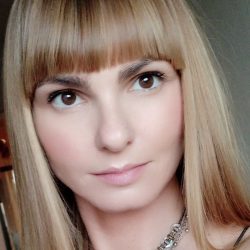    KAROLINA GOŁĘBIESKA- pedagog, terapeuta SI, nauczyciel wspomagający, absolwentka Państwowej Uczelni im. Stefana Batorego w Skierniewicach. Czynny terapeuta w Centrum Terapeutycznym "Krok po Kroku".  Ukończyła studia wyższe magisterskie na kierunku pedagogika, specjalność: pedagogika przedszkolna i wczesnoszkolna oraz studia podyplomowe na kierunku: kształcenie uczniów z niepełnosprawnością. Ukończyła wiele kursów i szkoleń, między innymi: Trening Umiejętności społecznych (TUS), Neurobiologiczne podstawy integracji sensoryczne, System motywacji narzędziem do redukowania zachowań niepożądanych, Terapia ręki – odpowiednia diagnoza i działania terapeutyczne kluczem do prawidłowego funkcjonowania i rozwoju dzieci oraz młodzieży i wiele innych.----------------------------------------------------------------------------------------------------------------------------------   ZYTA CZECHOWSKA - Nauczycielka Roku 2019. Współautorka książki “Jak nie zgubić dziecka w sieci?”. Właścicielka i dyrektorka Niepublicznego Ośrodka Doskonalenia Nauczycieli- Zyta Czechowska specjalni.pl. Absolwentka UAM w Poznaniu, na kierunku pedagogika specjalna, od 27 lat  terapeuta i nauczyciel w szkole specjalnej. Pasjonatka nowoczesnych technologii. Współautorka projektu sieci współpracy nauczycieli „ SPEcjalna edukacja cyfrowa” i autorka wielu branżowych publikacji. Laureatka ogólnopolskich konkursów edukacyjnych. Współprowadzi bloga edukacyjnego www.specjalni.pl. Trenerka Cyfrowego Dialogu i programu  #SuperKoderzy w zakresie programowania i TIK. Należy do społeczności Superbelfrzy RP. Trenerka Umiejętności Społecznych. W 2017 r. otrzymała Nagrodę Ministra Edukacji Narodowej za szczególne osiągnięcia edukacyjne i wychowawcze. Trenerka Asów Internetu i Fundacji Szkoły z Klasą. Posiada tytuł Microsoft Innovative Educator Expert, nadawany przez firmę Microsoft najbardziej innowacyjnym nauczycielom na świecie. Jest czynną Ambasadorką programu eTwinning i Genially Polska. Ambasadorka Dell Technologies, Ei System, Członkini Rady Programowej Fundacji Orange.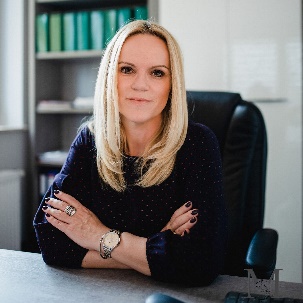 ----------------------------------------------------------------------------------------------------------------------------------DOROTA NAKIELSKA- CKT „Spektrum” /Niepubliczne Przedszkole Terapeutyczne „Tęczowy Domek”, neurologopeda, terapeuta wczesnej interwencji, pedagog, terapeuta komunikacji alternatywnej i wspomagającej (AAC). Od 9 lat pracuje z dziećmi z różnymi wyzwaniami rozwojowymi, wykorzystując techniki AAC- komunikacji alternatywnej i wspomagającej. Ukończyła Akademię Pedagogiki Specjalnej w Warszawie oraz Uniwersytet kardynała Stefana Wyszyńskiego w Warszawie. Zamiłowanie do logopedii/ pracy głosem zrodziło się w radiu. Pracowała na antenie radia ChilliZet, Radia ZET oraz Polskiego Radia, obecnie współpracuje z Radiem Bogoria w Grodzisku Mazowieckim. Od 2014 r. prowadzi terapię logopedyczną dzieci z wadami wymowy, ze spektrum autyzmu, z zespołami genetycznymi, opóźnionym rozwojem mowy, trudnościami w jedzeniu oraz komunikacji. Od 2017 roku jest również terapeutą wczesnej interwencji. Ukończyła kursy m.in.: AAC- Alternatywne i wspomagające sposoby porozumiewania się osób niemówiących (I oraz II stopień), Elementy terapii ustno-twarzowej Castillo Morales, Metoda werbo-tonalna stopień I i wiele innych.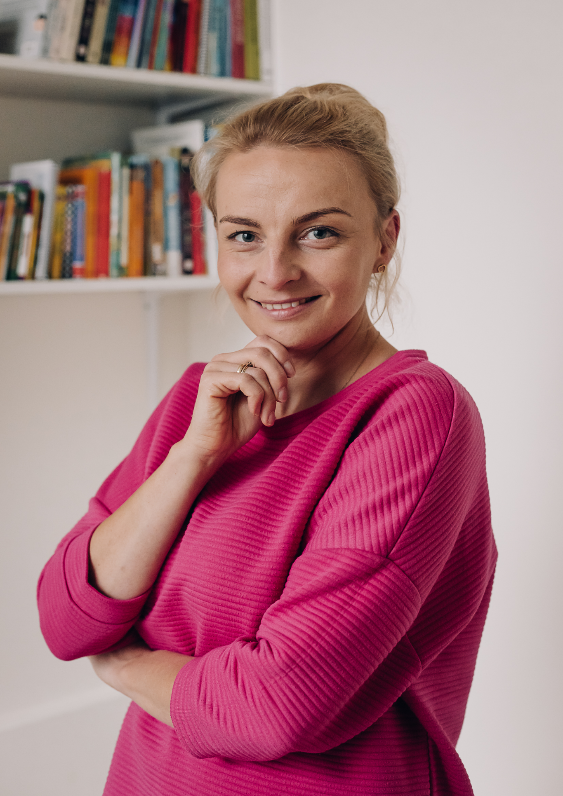 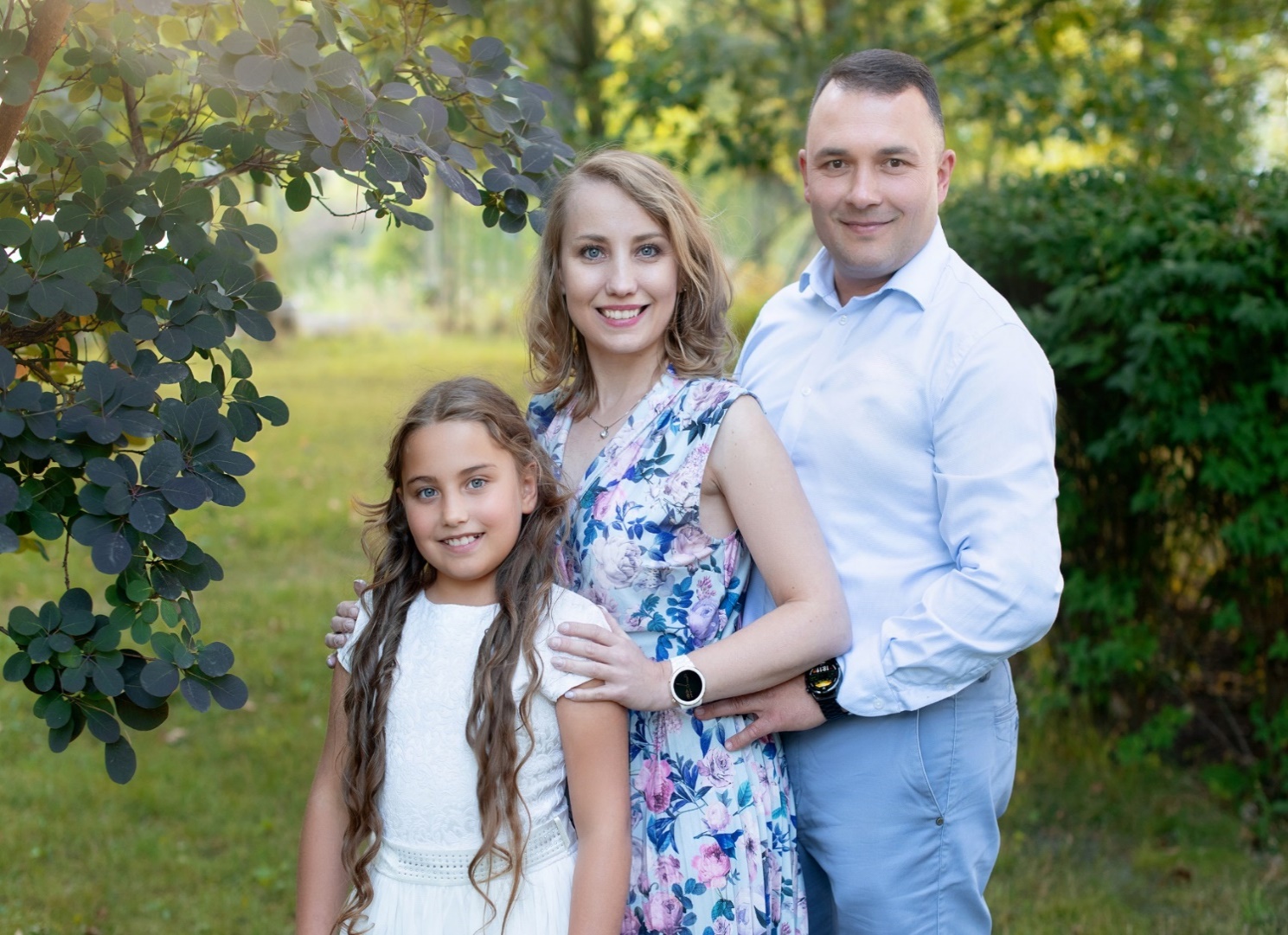 KATARZYNA DRABCZYK- CKT „Spektrum” /Niepubliczne Przedszkole Terapeutyczne „Tęczowy Domek”, pedagog specjalny, neurologopeda, terapeuta komunikacji alternatywnej i wspomagającej AAC. Absolwentka magisterskich studiów logopedycznych na Akademii Pedagogiki Specjalnej w Warszawie i podyplomowych studiów neurologopedycznych na Uniwersytecie Łódzkim. Swoje doświadczenie zdobywała w placówkach integracyjnych przedszkolach oraz ośrodkach. Od ponad 10 lat z powołania pracuje z dziećmi z całościowymi zaburzeniami rozwoju, pomaga odkryć im możliwości jakie niesie ze sobą skuteczna komunikacja AAC. Aktualnie pracuje z dziećmi z wieloma zaburzeniami mowy, w przedszkolu oraz poradni psychologiczno-pedagogicznej. Ukończyła szkolenia:  Makaton I, II, III stopień,  Praktyczny Kurs Alternatywnych i Wspomagających Metod Porozumiewania się I i II stopień,  Szkolenie z zakresu zastosowania programu Boardmaker and Speaking Dynamically Pro w terapii osób z trudnościami w porozumiewaniu się I i II stopień, Gesty GORA w ujęciu praktycznym i wiele innych.----------------------------------------------------------------------------------------------------------------------------------MONIKA KUSTOSZ – mama dziecka z autyzmem, która opowie o własnych doświadczeniach, zmaganiach z codziennymi trudami oraz walce o dobro dziecka i zapewnienie mu jak najlepszych warunków rozwoju, terapii i edukacji.